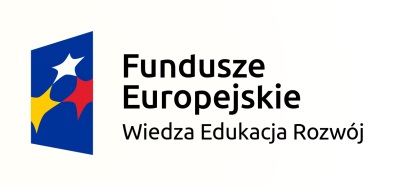 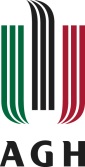 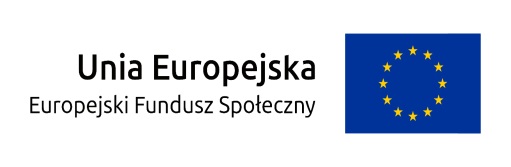 Kraków dnia: 2021-03-17Akademia Górniczo - Hutniczaim. Stanisława Staszica w KrakowieDział Zamówień PublicznychAl. Mickiewicza 3030-059 KrakówPismo: Kc-zp.272-004/21	 WYKONAWCYubiegający się o zamówienie publiczneZ A W I A D O M I E N I Eo przedłużeniu terminu składania ofertZamawiający, Akademia Górniczo – Hutnicza im. Stanisława Staszica w KrakowieDział Zamówień Publicznych, działając na podstawie art. 271 ust. 1 i 2 ustawy z dnia 11 września 2019r. Prawo zamówień publicznych (Dz.U. poz. 2019 ze zm.), w związku ze zmiana Ogłoszenia o zamówieniu informuje, że zmianie ulegają terminy:składania ofert, z dnia 2021-03-24 godz. 09:30 na dzień 2021-03-25 godz. 11:30.otwarcia ofert, z dnia  2021-03-24 godz. 10:00 na dzień 2021-03-25 godz. 12:00.Jednocześnie Zamawiający informuje, że nie ulega zmianie miejsce składania i otwarcia ofert. Dotyczy:postępowania o udzielenie zamówienia publicznego, prowadzonego w trybie tryb podstawowy na ”Usługa zorganizowania i przeprowadzenia szkolenia zawodowego przygotowującego do egzaminu kwalifikacyjnego oraz zorganizowania egzaminu kwalifikacyjnego z eksploatacji urządzeń elektroenergetycznych (grupa G1), w ramach projektu POWR.03.05.00-00-Z307/17-00 - Kc-zp.272-004/21.” – znak sprawy Kc-zp.272-004/21.